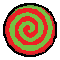 28说真的，无论从何角度思考，这都是相当失礼的——但Karkat确实在Harry Anderson的生日当天吹响了战争的号角。John悬浮在人类王国的首都郊区上空，任由微风吹着他前行。他头下脚上地俯瞰着Troll反叛军的第一进攻梯队开始在边境线上搭建防御阵地。虽然人类政府像患有受害妄想症一样拼命限制着troll的繁殖速度，但拜过去十年内倾盆而下的troll鬼魂大军所赐，他们现在的人口数量还是占据了压倒性的上风。富有政治见解的人恐怕会推断出，人类政府是自作自受才陷入当今的水深火热之中的。John真的很难被称为一个“富有政治见解”的人，但他的确认为政府的所作所为就像是为了掌握一只水球而把它攥得太紧，导致它下一秒就要炸他们一脸。他不知道自己是不是最好在战争爆发之前见儿子最后一面。这是一场注定要动真格的严肃战争。参战的双方都已武装到牙齿，装配上了一切能装配的现代战争科技。战舰、激光枪、激光加农炮、激光地雷……激光地雷？是会发射激光的地雷还是内部禁锢着激光的地雷？John没怎么关注过最新的兵器革新动向，不过他知道锁匠行业正在经历一场腾飞。Dave说过这在战时经济的背景下是可以预见的，但John无视了他的大多数分析，因为这就是当Dave开始就经济问题夸夸其谈时人们都会做的事情。云层之上的一道闪光吸引了John的注意：又一个鬼魂从不知何处掉了下来。John疲惫地叹了口气，追着那道光飞去。这么多年的时光早已磨平了死去的troll从天而降这件事能带给他的任何新鲜感。但他也许最好还是去提醒一下新来的troll，他们不幸掉落在了即将开战的战区正中央。他在陨石坑的边缘降落，透过滚滚浓烟向下望去。他立即认出了这名鬼魂是谁，因为几乎每天都有一个年轻版本的她在他眼前乱晃。JOHN: vriska？Vriska猛地抬起了头，她的眼里喷射着怒火。她有眼睛。真正的眼睛。有神采、有颜色、有瞳孔的眼睛。完整的眼睛。JOHN: 等等。你……JOHN: 是活的？？John顺着陨石坑的边缘滑下，扶着Vriska坐了起来。他从未想象过这样的事会发生在他眼前。她毋庸置疑地活着，毋庸置疑地伤痕累累，毋庸置疑地……是Vriska。JOHN: 我的天啊。你不仅是‘vriska’……JOHN: 你是*那个*vriska！JOHN: 你真的，真的是，真的是真的vriska！Vriska一把推开John，艰难地站了起来。她的额头上有一道淌血的伤口，胸口还插着几块碎片。和刺穿少年Jade的胸膛的不知名碎片材质相同。她浑身上下都在冒着亮蓝色的血，但她的表情异常疯狂。VRISKA: 你他八的还在这里瞎叭叭什么？VRISKA: 我到底掉到哪来了？？？？？？？？VRISKA: 我八能待在这里！我八须得立即回去！！！！！！！！JOHN: 回哪去？VRISKA: 我要去看到底发生了什么！VRISKA: 我必须知道结局！JOHN: 知道*什么*的结局？JOHN: vriska，你的失血太严重了，你真的在说胡话。JOHN: 我得带你去寻求帮助。她转过身，掐住了John的肩膀。她剧烈地摇晃他，她嗓音沙哑，带着濒临失控的绝望与疯狂。VRISKA: 我八须得回去！VRISKA: 我要回去看！！！！！！！！VRISKA: 我一定要看看看看看看看看到！！！！！！！！> ==> 